 Appendix 8 – Parental Consent Form U18’s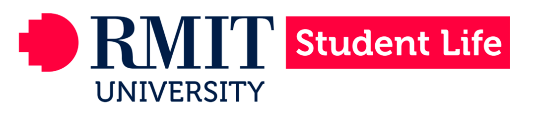 PARENTAL CONSENT FORMFOR CLUB PARTICIPANTS UNDER AGE OF 18I hereby grant permission for ……………………….…………………………………………………………….					     (please print participants full name)to participate in activities conducted by the ………………………….…………………………………... club 							      (insert club name)held at……………………………………………………………………………………………………………….					(insert venue / location)Name of parent or guardian………………………………….………………………. (please print full name)Relationship to club participant…………………………………………………………………………………..Signature………………………………………………   Date……………………………………………………Notes;Permission is valid until the end of the calendar yearWhen completed please return this form to;Jack ArnoldClubs & Societies Program CoordinatorE. clubs@rmit.edu.auFor any questions, please contact RMIT Student Life via 03 9925 9757